ПРАВИТЕЛЬСТВО РОССИЙСКОЙ ФЕДЕРАЦИИПОСТАНОВЛЕНИЕот 18 августа 2008 г. N 620ОБ УСЛОВИЯХ ПРЕДОСТАВЛЕНИЯ В ОБЯЗАТЕЛЬНОМ ПОРЯДКЕПЕРВИЧНЫХ СТАТИСТИЧЕСКИХ ДАННЫХ И АДМИНИСТРАТИВНЫХ ДАННЫХСУБЪЕКТАМ ОФИЦИАЛЬНОГО СТАТИСТИЧЕСКОГО УЧЕТАВ соответствии со 
статьей 8 Федерального закона "Об официальном статистическом учете и системе государственной статистики в Российской Федерации" Правительство Российской Федерации постановляет:Утвердить прилагаемое Положение об условиях предоставления в обязательном порядке первичных статистических данных и административных данных субъектам официального статистического учета.Председатель ПравительстваРоссийской ФедерацииВ.ПУТИНУтвержденоПостановлением ПравительстваРоссийской Федерацииот 18 августа 2008 г. N 620ПОЛОЖЕНИЕОБ УСЛОВИЯХ ПРЕДОСТАВЛЕНИЯ В ОБЯЗАТЕЛЬНОМ ПОРЯДКЕПЕРВИЧНЫХ СТАТИСТИЧЕСКИХ ДАННЫХ И АДМИНИСТРАТИВНЫХ ДАННЫХСУБЪЕКТАМ ОФИЦИАЛЬНОГО СТАТИСТИЧЕСКОГО УЧЕТА1. Настоящее Положение определяет условия предоставления в обязательном порядке первичных статистических данных и административных данных субъектам официального статистического учета.2. Предоставление респондентами в обязательном порядке первичных статистических данных и административных данных субъектам официального статистического учета осуществляется с соблюдением следующих условий:а) формирование субъектами официального статистического учета на основе первичных статистических данных и административных данных официальной статистической информации;б) наличие форм федерального статистического наблюдения, утвержденных в установленном порядке, и указаний по их заполнению;в) доведение субъектами официального статистического учета форм федерального статистического наблюдения и указаний по их заполнению до респондентов в порядке, установленном пунктом 4 настоящего Положения;(пп. "в" в ред. 
Постановления Правительства РФ от 22.04.2015 N 381)г) наличие запроса субъекта официального статистического учета о предоставлении административных данных или соглашения об информационном взаимодействии субъекта официального статистического учета и респондента, получающего административные данные.(в ред. 
Постановления Правительства РФ от 30.06.2021 N 1104)3. Первичные статистические данные предоставляются в обязательном порядке безвозмездно субъектам официального статистического учета респондентами - созданными на территории Российской Федерации юридическими лицами, органами государственной власти и органами местного самоуправления, филиалами, представительствами и подразделениями действующих на территории Российской Федерации иностранных организаций.Респонденты - граждане, осуществляющие предпринимательскую деятельность без образования юридического лица на территории Российской Федерации, обязаны безвозмездно предоставлять субъектам официального статистического учета первичные статистические данные, связанные с осуществлением ими предпринимательской деятельности.Респонденты - субъекты малого и среднего предпринимательства предоставляют первичные статистические данные в упрощенном порядке в соответствии с Федеральным 
законом "О развитии малого и среднего предпринимательства в Российской Федерации".4. Первичные статистические данные предоставляются субъектам официального статистического учета респондентами, указанными в пункте 3 настоящего Положения, по утвержденным формам федерального статистического наблюдения в соответствии с указаниями по их заполнению по адресам, в сроки и с периодичностью, которые указаны на бланках этих форм.Формы федерального статистического наблюдения и указания по их заполнению утверждаются Федеральной службой государственной статистики по представлению субъектов официального статистического учета в порядке, установленном Министерством экономического развития Российской Федерации, если иное не установлено федеральными законами.(в ред. 
Постановления Правительства РФ от 30.06.2021 N 1104)Абзацы третий - четвертый утратили силу. - 
Постановление Правительства РФ от 22.04.2015 N 381.Субъекты официального статистического учета бесплатно информируют респондентов о проведении в отношении их федерального статистического наблюдения по конкретным формам федерального статистического наблюдения, обязательным для предоставления (далее - информирование), посредством размещения на своих официальных сайтах в информационно-телекоммуникационной сети "Интернет" перечней респондентов, в отношении которых проводится федеральное статистическое наблюдение, с указанием индексов и наименований форм, подлежащих предоставлению, реквизитов актов об их утверждении.(в ред. 
Постановления Правительства РФ от 30.06.2021 N 1104)Дополнительно для информирования субъектами официального статистического учета используются электронные средства связи (средства факсимильной связи, электронная почта или иные средства связи) и федеральные государственные информационные системы (в том числе государственные информационные системы субъектов официального статистического учета, включая цифровую платформу), и подсистема единого личного кабинета федеральной государственной информационной системы "Единый портал государственных и муниципальных услуг (функций)").(в ред. Постановлений Правительства РФ от 30.06.2021 
N 1104, от 17.12.2021 
N 2340, от 24.10.2022 
N 1892)Для информирования, указанного в абзаце шестом настоящего пункта, используются контактные данные респондента-гражданина, осуществляющего предпринимательскую деятельность без образования юридического лица на территории Российской Федерации, либо должностного лица, уполномоченного в соответствии с пунктом 5 настоящего Положения предоставлять первичные статистические данные от имени респондента - юридического лица, указанные такими лицами в ранее предоставленных формах федерального статистического наблюдения либо применяемые ими в целях получения доступа к федеральным государственным информационным системам (в том числе информационным ресурсам, размещаемым в государственных информационных системах субъектов официального статистического учета, включая цифровую платформу, и подсистеме единого личного кабинета федеральной государственной информационной системы "Единый портал государственных и муниципальных услуг (функций)").(в ред. 
Постановления Правительства РФ от 24.10.2022 N 1892)При отсутствии информации о контактных данных лиц, указанных в абзаце седьмом настоящего пункта, информирование, указанное в абзаце шестом настоящего пункта, осуществляется посредством почтового отправления по адресу места нахождения респондента, содержащемуся в Едином государственном реестре юридических лиц, Едином государственном реестре индивидуальных предпринимателей, либо по адресу, указанному в письменном обращении респондента.(в ред. Постановлений Правительства РФ от 30.06.2021 
N 1104, от 24.10.2022 
N 1892)Формы федерального статистического наблюдения и указания по их заполнению предоставляются субъектами официального статистического учета респондентам путем их размещения на официальных сайтах субъектов официального статистического учета в информационно-телекоммуникационной сети "Интернет" для всеобщего доступа, в том числе в электронном виде, предназначенном для предоставления первичных статистических данных в форме электронного документа.(абзац введен 
Постановлением Правительства РФ от 30.06.2021 N 1104; в ред. Постановлений Правительства РФ от 17.12.2021 
N 2340, от 24.10.2022 
N 1892)5. Руководитель юридического лица назначает должностных лиц, уполномоченных предоставлять первичные статистические данные от имени юридического лица.(в ред. 
Постановления Правительства РФ от 30.06.2021 N 1104)6. Субъекты официального статистического учета с использованием электронных средств связи уведомляют респондентов об отражении первичных статистических данных в формах федерального статистического наблюдения с нарушением указаний по их заполнению, арифметическими или логическими ошибками в течение 3 рабочих дней со дня выявления нарушений и (или) ошибок в процессе обработки полученных данных.(в ред. 
Постановления Правительства РФ от 24.10.2022 N 1892)Респонденты, допустившие факты отражения первичных статистических данных в формах федерального статистического наблюдения с нарушением указаний по их заполнению, арифметическими или логическими ошибками, не позднее 3 рабочих дней после обнаружения этих фактов самими респондентами или получения указанного в абзаце первом настоящего пункта уведомления от субъектов официального статистического учета предоставляют субъектам официального статистического учета в порядке, предусмотренном настоящим Положением для предоставления первичных статистических данных, исправленные данные с приложением обоснования для внесения исправлений.(в ред. 
Постановления Правительства РФ от 24.10.2022 N 1892)Предоставлением недостоверных первичных статистических данных считается их отражение в формах федерального статистического наблюдения с нарушением указаний по их заполнению, арифметическими или логическими ошибками, которые не были устранены в соответствии с абзацем вторым настоящего пункта.(п. 6 в ред. 
Постановления Правительства РФ от 17.12.2021 N 2340)7. Первичные статистические данные, документированные по формам федерального статистического наблюдения, предоставляются респондентами в форме электронного документа, если иное не установлено законодательством Российской Федерации об отдельных категориях информации ограниченного доступа.Формы федерального статистического наблюдения в форме электронного документа подписываются усиленной квалифицированной электронной подписью или усиленной неквалифицированной электронной подписью, сертификат ключа проверки которой создан и используется в инфраструктуре, обеспечивающей информационно-технологическое взаимодействие информационных систем, используемых для предоставления государственных и муниципальных услуг в электронной форме, в установленном Правительством Российской Федерации 
порядке.Форматы предоставления первичных статистических данных по каждой форме федерального статистического наблюдения разрабатываются субъектом официального статистического учета совместно с федеральным органом исполнительной власти, осуществляющим функции по формированию официальной статистической информации о социальных, экономических, демографических, экологических и других общественных процессах в Российской Федерации, и размещаются на их официальных сайтах в информационно-телекоммуникационной сети "Интернет".Первичные статистические данные в форме электронного документа предоставляются респондентами субъектам официального статистического учета самостоятельно или через представителя по телекоммуникационным каналам связи с использованием государственных информационных систем субъектов официального статистического учета, включая цифровую платформу.В целях координации деятельности в сфере официального статистического учета, а также формирования официальной статистической информации оператору цифровой платформы предоставляются первичные статистические данные, предоставленные респондентами субъектам официального статистического учета с использованием их государственных информационных систем, в соответствии с порядком функционирования цифровой платформы, установленным на основании подпункта "л" пункта 10 Положения о государственной информационной системе "Цифровая аналитическая платформа предоставления статистических данных", утвержденного постановлением Правительства Российской Федерации от 22 июня 2021 г. N 956 "О государственной информационной системе "Цифровая аналитическая платформа предоставления статистических данных" (далее - порядок функционирования цифровой платформы), если иное не установлено законодательством Российской Федерации об отдельных категориях информации ограниченного доступа.Государственные информационные системы субъектов официального статистического учета, с использованием которых осуществляется предоставление респондентами первичных статистических данных в форме электронного документа, должны обеспечивать сбор, хранение и предоставление указанных данных в соответствии с требованиями, устанавливаемыми федеральным органом исполнительной власти, осуществляющим функции по формированию официальной статистической информации о социальных, экономических, демографических, экологических и других общественных процессах в Российской Федерации.В случае допустимости предоставления первичных статистических данных на бумажном носителе такие данные предоставляются респондентами субъектам официального статистического учета лично, через представителя или в виде почтового отправления с описью вложения.(п. 7 в ред. 
Постановления Правительства РФ от 24.10.2022 N 1892)8. Административные данные предоставляются субъектам официального статистического учета для формирования ими официальной статистической информации респондентами - федеральными органами государственной власти, иными федеральными государственными органами, органами государственной власти субъектов Российской Федерации, иными государственными органами субъектов Российской Федерации, органами местного самоуправления, государственными организациями и иными организациями, осуществляющими разрешительные, регистрационные, контрольно-надзорные и другие административные функции в соответствии с законодательством Российской Федерации.9. Если иное не установлено законодательством Российской Федерации об отдельных категориях информации ограниченного доступа, административные данные предоставляются респондентами, указанными в пункте 8 настоящего Положения, субъектам официального статистического учета посредством их передачи в цифровую платформу в соответствии с порядком функционирования цифровой платформы и требованиями законодательства Российской Федерации к документированию и содержанию информации в связи с исполнением соответствующих административных функций.Перечень административных данных или документов, содержащих эти данные, необходимых для формирования официальной статистической информации, а также способы и сроки их предоставления указываются в соглашении об информационном взаимодействии субъекта официального статистического учета и респондента, получающего административные данные.В целях координации деятельности в сфере официального статистического учета, а также формирования официальной статистической информации оператору цифровой платформы предоставляется доступ к информационным ресурсам, содержащим административные данные, посредством организации информационного взаимодействия информационных систем респондентов с цифровой платформой в соответствии с порядком функционирования цифровой платформы, если иное не установлено законодательством Российской Федерации об отдельных категориях информации ограниченного доступа.Информационные системы респондентов, указанных в пункте 8 настоящего Положения, должны обеспечивать сбор, хранение и предоставление административных данных в соответствии с требованиями, устанавливаемыми федеральным органом исполнительной власти, осуществляющим функции по формированию официальной статистической информации о социальных, экономических, демографических, экологических и других общественных процессах в Российской Федерации.(п. 9 в ред. 
Постановления Правительства РФ от 24.10.2022 N 1892)10. Утратил силу. - 
Постановление Правительства РФ от 30.06.2021 N 1104.11. Датой предоставления первичных статистических данных и административных данных считается дата их передачи в государственную информационную систему, включая цифровую платформу, либо фактической передачи субъекту официального статистического учета одним из предусмотренных настоящим Положением способов.(в ред. Постановлений Правительства РФ от 30.06.2021 
N 1104, от 17.12.2021 
N 2340, от 24.10.2022 
N 1892)12. Субъекты официального статистического учета при получении от респондента первичных статистических данных на бумажном носителе передают респонденту квитанцию о приеме по форме, устанавливаемой субъектами официального статистического учета.(в ред. Постановлений Правительства РФ от 30.06.2021 
N 1104, от 17.12.2021 
N 2340)13. Первичные статистические данные и административные данные, содержащие сведения, составляющие государственную и коммерческую тайны, сведения о налогоплательщиках, о персональных данных физических лиц при условии их обязательного обезличивания и другую информацию, доступ к которой ограничен федеральными 
законами, предоставляются респондентами субъектам официального статистического учета в соответствии с законодательством Российской Федерации об этих категориях информации ограниченного доступа.Первичные статистические данные и административные данные, содержащие сведения, составляющие государственную тайну или служебную информацию ограниченного распространения, предоставляются на бумажном носителе, а также в электронном виде на съемном носителе информации, содержащем идентичные представленным на бумажном носителе данные.(в ред. 
Постановления Правительства РФ от 24.10.2022 N 1892)14. Непредоставление или несвоевременное предоставление респондентами субъектам официального статистического учета первичных статистических данных или административных данных либо предоставление недостоверных первичных статистических данных или административных данных влечет ответственность респондентов, предусмотренную законодательством Российской Федерации.15. Субъекты официального статистического учета в установленном законодательством Российской Федерации порядке обеспечивают защиту предоставленных респондентами первичных статистических данных и административных данных, являющихся информацией ограниченного доступа, и несут в соответствии с законодательством Российской Федерации ответственность за их утрату, разглашение, распространение, а также использование не в целях формирования официальной статистической информации.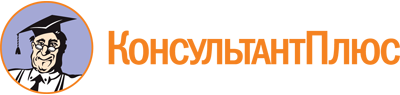 Постановление Правительства РФ от 18.08.2008 N 620
(ред. от 24.10.2022)
"Об условиях предоставления в обязательном порядке первичных статистических данных и административных данных субъектам официального статистического учета"Документ предоставлен КонсультантПлюс

www.consultant.ru

Дата сохранения: 23.11.2022
 Список изменяющих документов(в ред. Постановлений Правительства РФ от 27.12.2012 
N 1404,от 22.04.2015 
N 381, от 30.06.2021 
N 1104, от 17.12.2021 
N 2340,от 24.10.2022 
N 1892)Список изменяющих документов(в ред. Постановлений Правительства РФ от 27.12.2012 
N 1404,от 22.04.2015 
N 381, от 30.06.2021 
N 1104, от 17.12.2021 
N 2340,от 24.10.2022 
N 1892)КонсультантПлюс: примечание.С 01.01.2024 в абз. 1 п. 4 вносятся изменения (
Постановление Правительства РФ от 24.10.2022 N 1892).КонсультантПлюс: примечание.Если последний день срока представления государственной статистической отчетности отчитывающимися субъектами по формам федерального государственного статистического наблюдения приходится на нерабочий день, день окончания срока представления отчетности переносится на ближайший следующий за ним рабочий день (
Постановление Госкомстата РФ от 07.03.2000 N 18).КонсультантПлюс: примечание.Абз. 6 п. 4 в части, касающейся использования ГИС "Цифровая аналитическая платформа предоставления статистических данных", применяется с 01.01.2024 (
Постановление Правительства РФ от 24.10.2022 N 1892).КонсультантПлюс: примечание.Абз. 7 п. 4 в части, касающейся использования ГИС "Цифровая аналитическая платформа предоставления статистических данных", применяется с 01.01.2024 (
Постановление Правительства РФ от 24.10.2022 N 1892).КонсультантПлюс: примечание.Абз. 2 п. 7 вступает в силу с 01.01.2023 (
Постановление Правительства РФ от 24.10.2022 N 1892).КонсультантПлюс: примечание.Абз. 3 п. 7 вступает в силу с 01.01.2023 (
Постановление Правительства РФ от 24.10.2022 N 1892).КонсультантПлюс: примечание.Абз. 4 - 5 п. 7 в части, касающейся использования ГИС "Цифровая аналитическая платформа предоставления статистических данных", применяется с 01.01.2024 (
Постановление Правительства РФ от 24.10.2022 N 1892).КонсультантПлюс: примечание.Абз. 6 п. 7 вступает в силу с 01.01.2024 (
Постановление Правительства РФ от 24.10.2022 N 1892).КонсультантПлюс: примечание.Абз. 1 п. 9 в части, касающейся использования ГИС "Цифровая аналитическая платформа предоставления статистических данных", применяется с 01.01.2024 (
Постановление Правительства РФ от 24.10.2022 N 1892).КонсультантПлюс: примечание.Абз. 3 п. 9 вступает в силу с 01.01.2024 (
Постановление Правительства РФ от 24.10.2022 N 1892).КонсультантПлюс: примечание.Абз. 4 п. 9 вступает в силу с 01.01.2024 (
Постановление Правительства РФ от 24.10.2022 N 1892).КонсультантПлюс: примечание.С 01.01.2024 п. 15 излагается в новой редакции (
Постановление Правительства РФ от 24.10.2022 N 1892).